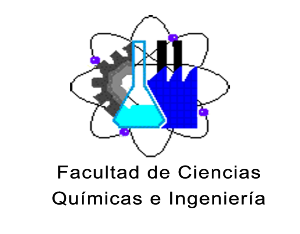 DIRECCIÓN GENERAL DE SERVICIOS ESCOLARESDEPARTAMENTO DE CONTROL ESCOLAR        SOLICITUD DE CORRECCIÓN DE CALIFICACIÓN NIVEL SUPERIORCORRECCIÓN DE CALIFICACIÓN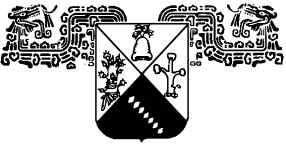 Nombre del Alumno:Fecha:               /          /Nombre del Alumno:Matrícula:Programa Educativo:Semestre y Grupo:Programa Educativo:Turno:Materia:Materia:Folio de acta:Folio de acta:Fecha de examen:Fecha de examen:Motivo de la corrección:Motivo de la corrección:NIVELSUPERIORTIPO DE EXAMEN:TIPO DE EXAMEN:TIPO DE EXAMEN:TIPO DE EXAMEN:TIPO DE EXAMEN:NIVELSUPERIORCalidad                      Ordinario  1ºCurso                            EE                   ETS  1º Curso                     Derecho de                                                                                                                                                                       Pasante                                       Ordinario 2ºCurso                                                    ETS 2º CursoCalidad                      Ordinario  1ºCurso                            EE                   ETS  1º Curso                     Derecho de                                                                                                                                                                       Pasante                                       Ordinario 2ºCurso                                                    ETS 2º CursoCalidad                      Ordinario  1ºCurso                            EE                   ETS  1º Curso                     Derecho de                                                                                                                                                                       Pasante                                       Ordinario 2ºCurso                                                    ETS 2º CursoCalidad                      Ordinario  1ºCurso                            EE                   ETS  1º Curso                     Derecho de                                                                                                                                                                       Pasante                                       Ordinario 2ºCurso                                                    ETS 2º CursoCalidad                      Ordinario  1ºCurso                            EE                   ETS  1º Curso                     Derecho de                                                                                                                                                                       Pasante                                       Ordinario 2ºCurso                                                    ETS 2º CursoNIVELSUPERIORCalificación incorrecta:Calificación incorrecta:Calificación incorrecta:Calificación correcta:Calificación correcta:NIVELSUPERIOR            Núm.            Letra:            Núm.            Letra:            Núm.            Letra:       Núm.                Letra:                                                               Núm.                Letra:                                                        Firma y nombre del profesor y sinodales de la materia:Firma y nombre del profesor y sinodales de la materia:Firma y nombre del profesor y sinodales de la materia:PROFESOR TITULAR DE LA MATERIASINODALSINODALSolicita:                                                            Autorizan:                                                            Autorizan:NOMBRE Y FIRMA DEL ALUMNODra. Viridiana Aydeé León Hernández Directora de la FCQeIM. EN E. MICHELLE MONTERROSAS BRISSONDIRECTORA GENERAL DE SERVICIOS ESCOLARES